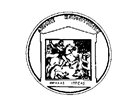 ΕΛΛΗΝΙΚΗ ΔΗΜΟΚΡΑΤΙΑ                                     Κομοτηνή, 11 Φεβρουαρίου 2020ΔΗΜΟΣ ΚΟΜΟΤΗΝΗΣΔιεύθυνση: Πλ. Γ.Βιζυηνού 1ΚΟΜΟΤΗΝΗ, 69133Τηλ. 25310-82177Fax: 2531352490Ε-mail:grtypoukomotinis@gmail.com                                              ΔΕΛΤΙΟ ΤΥΠΟΥΞεκινάει σήμερα η λειτουργία της ηλεκτρονικής πλατφόρμας για τη δήλωση των αδήλωτων τετραγωνικών μέτρων των ακινήτων. Η πλατφόρμα, η οποία ήδη βρίσκεται στην ηλεκτρονική διεύθυνση tetragonika.govapp.gr θα είναι απλή στην χρήση της και θα απαιτούνται τέσσερα βήματα για να ολοκληρωθεί η διαδικασία. Η πλατφόρμα θα ανέβει, επίσης, μέσω μπάνερ στα site:-ypes.gr,-mindigital.gr,–kedke.gr–gsis.grΔιαδικασίαΚάθε ενδιαφερόμενος ιδιοκτήτης ακινήτου, θα μπορεί με τους κωδικούς του του TAXISNET να εισέρχεται σε αυτήν και να δηλώσει υπεύθυνα στον οικείο Δήμο, συμπληρωματικά ή και αρχικά, το πραγματικό σημερινό εμβαδόν κάθε ιδιοκτησίας του που ηλεκτροδοτείται ή και που δεν ηλεκτροδοτείται ή και δεν ηλεκτροδοτήθηκε ποτέ, τακτοποιημένο ή μη, το οποίο θα πρέπει να συμπίπτει με το εμβαδόν που είναι δηλωμένο στο Ε9, αλλά και τυχόν αλλαγή της χρήσης της ιδιοκτησίας σε άλλη από αυτή που ήταν δηλωμένη στο Δήμο.Λόγω της άμεσης διασύνδεσης της εφαρμογής με τις παραπάνω βάσεις δεδομένων, της άμεσης διασταύρωσης των στοιχείων τους και της προσωπικής ευθύνης του δηλούντος για την ακρίβειά τους, δε θα απαιτείται η προσέλευση των πολιτών σε καμιά υπηρεσία και η συνυποβολή κανενός απολύτως δικαιολογητικού! Οι Υπηρεσίες Εσόδων των οικείων Δήμων θα επεξεργάζονται στη συνέχεια τις ηλεκτρονικές αυτές δηλώσεις και θα ενημερώνουν τους πολίτες σχετικά για την αποδοχή τους, αλλά και για τον υπολογισμό κάθε οφειλόμενου ποσού ΤΑΠ για τα μη ηλεκτροδοτούμενα και για οφειλόμενο δημοτικά τέλη από 1.1.2020 και μετά.Την εφαρμογή ανέπτυξε η ΚΕΔΕ σε συνεργασία με τη Γενική Γραμματεία Πληροφοριακών Συστημάτων Δημόσιας Διοίκησης (ΓΓΠΣΔΔ) στο Κέντρο Διαλειτουργικότητας που διαχειρίζεται και με την Ανεξάρτητη Αρχή Δημοσίων Εσόδων (ΑΑΔΕ).Η πλατφόρμα διασυνδέεται αυτοματοποιημένα μέσω του Κέντρου Διαλειτουργικότητας της ΓΓΠΣΔΔ και του πιστοποιημένου Κόμβου Υπηρεσιών της ΚΕΔΕ (GovHub) τόσο με το Μητρώο του Περιουσιολογίου Ε9 όσο και με το σύστημα του ΔΕΔΔΗΕ.Δεν απαιτείται η υποβολή κανενός απολύτως δικαιολογητικού από τον πολίτη, προκειμένου να γίνεται η διόρθωση. Αρκεί μόνο η  ηλεκτρονική δήλωση του πολίτη.  Η διαφορά ανάμεσα στα τετραγωνικά μέτρα που είναι δηλωμένα στο Ε9 και σε εκείνα βάσει των οποίων γίνεται η χρέωση των δημοτικών τελών προκύπτει αυτόματα.Το Υπουργείο Ψηφιακής Διακυβέρνησης, το Υπουργείο Εσωτερικών και η ΚΕΔΕ ανέπτυξαν την πλατφόρμα προκειμένου οι ιδιοκτήτες να επωφεληθούν από την ευεργετική διάταξη του άρθρου 51 του νόμου 4647/2019, που ορίζει ότι οι ιδιοκτήτες απαλλάσσονται από αναδρομικές χρεώσεις, εφόσον υποβάλλουν τη δήλωση διόρθωσης τετραγωνικών.Υπενθυμίζεται ότι έως τις 31/3/2020 υποβάλλεται διορθωτική δήλωση, χωρίς πρόστιμα για τη μη υποβολή ή την υποβολή προηγούμενης ανακριβούς δήλωσης.Για την υποβολή της διορθωτικής δήλωσης απαιτείται μόνον η ταυτοποίηση με τους κωδικούς που χρησιμοποιούνται για την είσοδο στο Taxis.Η εφαρμογή είναι mobile friendly, παρέχει προσβασιμότητα σε όλους και διαθέτει ηλεκτρονικό εγχειρίδιο τόσο για τους πολίτες όσο και για τις υπηρεσίες των δήμων. Είναι κατάλληλη για τα ΑμεΑ και εναρμονισμένη πλήρως με το πρότυπο WCAG 2.0.Σε κάθε περίπτωση, μέσω της εφαρμογής, καλούνται οι πολίτες να δηλώσουν στον οικείο Δήμο τα πραγματικά στοιχεία των ακινήτων, καθώς τυχόν ανακρίβειες επισύρουν τις κυρώσεις που προβλέπονται στην εφαρμοζόμενη για τα έσοδα των Δήμων νομοθεσία (αρ. 2, ν.429?1976, παρ. 11 και 14, αρ. 10, ν.1080/1980, παρ. 12 και 16, αρ. 24, ν.2130/1993)Αν για κάποιο ακίνητό σας δεν είναι δυνατή η δήλωση η δήλωση μέσω της εφαρμογής, οι πολίτες θα πρέπει να απευθύνονται στον οικείο Δήμο, μέχρι την 31η Μαρτίου 2020.